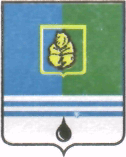 ПОСТАНОВЛЕНИЕАДМИНИСТРАЦИИ ГОРОДА КОГАЛЫМАХанты-Мансийского автономного округа - ЮгрыО внесении изменений в постановление Администрации города Когалыма от 11.10.2013 №2900В соответствии с Федеральным законом от 06.10.2003 №131-ФЗ «Об общих принципах организации местного самоуправления в Российской Федерации», постановлением Правительства Ханты-Мансийского автономного округа - Югры от 05.10.2018 №344-п «О государственной программе Ханты-Мансийского автономного округа - Югры «Развитие агропромышленного комплекса», Уставом города Когалыма, решением Думы города Когалыма от 25.09.2019 №323-ГД       «О внесении изменений в решение Думы города Когалыма от 12.12.2018 №250-ГД», постановлением Администрации города Когалыма от 23.08.2018 №1912      «О модельной муниципальной программе, порядке принятия решения о разработке муниципальных программ, их формирования, утверждения и реализации»:1. В приложение к постановлению Администрации города Когалыма от 11.10.2013 №2900 «Об утверждении муниципальной программы «Развитие агропромышленного комплекса и рынков сельскохозяйственной продукции, сырья и продовольствия в городе Когалыме» (далее - Программа) внести следующие изменения:1.1. В паспорте Программы:1.1.1. строку «Параметры финансового обеспечения муниципальной программы» изложить в следующей редакции:1.1.2. строку «Целевые показатели муниципальной программы» изложить в следующей редакции:2. Таблицу 1  Программы изложить в редакции согласно приложению 1 к настоящему постановлению.3. Таблицу 2  Программы изложить в редакции согласно приложению 2 к настоящему постановлению.4. Таблицы 3, 5, 7, 8 Программы исключить. 5. Подпункты 1.1.1. , 1.1.2. пункта 1.1. и пункт 2. постановления Администрации города Когалыма от 14.06.2019 №1277 «О внесении изменений в постановление Администрации города Когалыма от 11.10.2013 №2900» признать утратившим силу. 6. Управлению инвестиционной деятельности и развития предпринимательства Администрации города Когалыма (Ю.Л.Спиридонова) направить в юридическое управление Администрации города Когалыма текст постановления и приложения к нему, его реквизиты, сведения об источнике официального опубликования в порядке и сроки, предусмотренные распоряжением Администрации города Когалыма от 19.06.2013 №149-р        «О мерах по формированию регистра муниципальных нормативных правовых актов Ханты-Мансийского автономного округа – Югры» для дальнейшего направления в Управление государственной регистрации нормативных правовых актов Аппарата Губернатора Ханты-Мансийского автономного округа - Югры.7. Опубликовать настоящее постановление и приложения к нему в газете «Когалымский вестник» и разместить на официальном сайте Администрации города Когалыма в информационно-телекоммуникационной сети «Интернет» (www.admkogalym.ru).8. Контроль за выполнением постановления возложить на заместителя главы города Когалыма Т.И.Черных.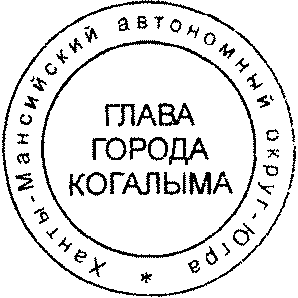 Глава города Когалыма						Н.Н.ПальчиковСогласовано:зам. главы г.Когалыма				Т.И.Черныхпредседатель КФ				М.Г.Рыбачоки.о.начальника ЮУ				Л.Р.Фаткуллинаначальник УИДиРП				Ю.Л.Спиридонованачальник ОФЭОиК				А.А.Рябининаначальник МКУ «УЖКХ»			А.Т.Бутаевначальник УЭ					Е.Г.ЗагорскаяПодготовлено:спец.-эксперт ОПРиРП УИДиРП		В.В.ВишневскаяРазослать: УИДиРП, УЭ, КФ, ОФЭОиК, МКУ «УДОМС», ЮУ, МКУ«УЖКХ», газета «Когалымский вестник», ООО «Ваш консультант», прокуратура.Приложение 1к постановлению Администрациигорода Когалымаот 25.11.2019 №2582Таблица 1Целевые показатели муниципальной программы________________Приложение 2к постановлению Администрациигорода Когалымаот 25.11.2019 №2582Таблица 2 Перечень основных мероприятий муниципальной программыОт  «25»ноября2019г. № 2582«Параметры финансового обеспечения муниципальной программыОбъём финансирования муниципальной программы в 2019–2021 годах составит 23 221,87 тыс. рублей, в том числе по источникам финансирования: тыс. руб.»«Целевые показатели муниципальной программы1.Увеличение количества субъектов агропромышленного комплекса (от 9 единиц до 11 единиц).2.Увеличение поголовья крупного и мелкого рогатого скота (от 141 головы до 147 голов).3.В том числе увеличение поголовья коров (от 47 голов до 53 голов).4.Увеличение поголовья свиней (от 463 голов до 467 голов).5.Увеличение поголовья птицы всех возрастов (от 375 голов до 385 голов).6.Увеличение производства молока в хозяйствах всех категорий (от 91,7 тонн до 92,3 тонн).7.Увеличение производства мяса скота и птицы в хозяйствах всех категорий, в живом весе (от 95,0 тонн до 95,2 тонн).8.Увеличение производства овощей открытого и защищенного грунта (от 1,6 тонн до 1,8 тонн).9.Увеличение количества приобретенной сельскохозяйственной техники и (или) оборудования (на 1 единицу).10.Обеспечение контроля за проведением противоэпидемических мероприятий, направленных на предупреждение и ликвидацию болезней, общих для человека и животных (до 921 головы).»№ показателяНаименованиецелевых показателейБазовый показатель на начало реализации муниципальной программыЗначения показателя по годамЗначения показателя по годамЗначения показателя по годамЦелевое значение показателя на момент окончания реализации муниципальной программы№ показателяНаименованиецелевых показателейБазовый показатель на начало реализации муниципальной программы2019 г.2020 г.2021 г.Целевое значение показателя на момент окончания реализации муниципальной программы12456781Количество субъектов агропромышленного комплекса (единиц)89 1011112Поголовье крупного и мелкого рогатого скота, всего (голов)1401411441471473В том числе поголовье коров (голов)30475053534Поголовье свиней (голов)4634634654674675Птица всех возрастов (голов)3723753803853856Производство молока крестьянскими (фермерскими) хозяйствами, индивидуальными предпринимателями (тонн)91,791,792,092,392,37Производство мяса скота и птицы (в живом весе) крестьянскими (фермерскими) хозяйствами, индивидуальными предпринимателями (тонн)195,095,095,195,295,28Развитие производства овощей открытого и защищенного грунта (тонн)1,51,61,7 1,81,89Количество приобретенной сельскохозяйственной техники и (или) оборудования (единиц)0010110Обеспечение контроля за проведением противоэпидемических мероприятий, направленных на предупреждение и ликвидацию болезней, общих для человека и животных (голов)995321300300921Номер основного мероприятияОсновные мероприятия муниципальной программы (их связь с целевыми показателями муниципальной программы)Ответственный исполнитель/ соисполнитель, учреждение, организацияИсточники финансированияФинансовые затраты на реализацию(тыс. рублей)Финансовые затраты на реализацию(тыс. рублей)Финансовые затраты на реализацию(тыс. рублей)Финансовые затраты на реализацию(тыс. рублей)Номер основного мероприятияОсновные мероприятия муниципальной программы (их связь с целевыми показателями муниципальной программы)Ответственный исполнитель/ соисполнитель, учреждение, организацияИсточники финансированиявсегов том числев том числев том числеНомер основного мероприятияОсновные мероприятия муниципальной программы (их связь с целевыми показателями муниципальной программы)Ответственный исполнитель/ соисполнитель, учреждение, организацияИсточники финансированиявсего2019 г.2020 г.2021 г.12345678Подпрограмма 1.  «Развитие отрасли растениеводства»Подпрограмма 1.  «Развитие отрасли растениеводства»Подпрограмма 1.  «Развитие отрасли растениеводства»Подпрограмма 1.  «Развитие отрасли растениеводства»Подпрограмма 1.  «Развитие отрасли растениеводства»Подпрограмма 1.  «Развитие отрасли растениеводства»Подпрограмма 1.  «Развитие отрасли растениеводства»Подпрограмма 1.  «Развитие отрасли растениеводства»1.1.Поддержка растениеводства, переработки и реализации продукции растениеводства (показатели №1, 8)Управление инвестиционной деятельности и развития предпринимательства Администрации города Когалымавсего0,00,00,00,01.1.Поддержка растениеводства, переработки и реализации продукции растениеводства (показатели №1, 8)Управление инвестиционной деятельности и развития предпринимательства Администрации города Когалымафедеральный бюджет0,00,00,00,01.1.Поддержка растениеводства, переработки и реализации продукции растениеводства (показатели №1, 8)Управление инвестиционной деятельности и развития предпринимательства Администрации города Когалымабюджет Ханты-Мансийского автономного округа - Югры (далее - бюджет автономного округа)0,00,00,00,01.1.Поддержка растениеводства, переработки и реализации продукции растениеводства (показатели №1, 8)Управление инвестиционной деятельности и развития предпринимательства Администрации города Когалымабюджет города Когалыма0,00,00,00,01.1.Поддержка растениеводства, переработки и реализации продукции растениеводства (показатели №1, 8)Управление инвестиционной деятельности и развития предпринимательства Администрации города Когалымаиные внебюджетные источники0,00,00,00,0Итого по подпрограмме 1Итого по подпрограмме 1Итого по подпрограмме 1всего0,00,00,00,0Итого по подпрограмме 1Итого по подпрограмме 1Итого по подпрограмме 1федеральный бюджет0,00,00,00,0Итого по подпрограмме 1Итого по подпрограмме 1Итого по подпрограмме 1бюджет автономного округа0,00,00,00,0Итого по подпрограмме 1Итого по подпрограмме 1Итого по подпрограмме 1бюджет города Когалыма0,00,00,00,0Итого по подпрограмме 1Итого по подпрограмме 1Итого по подпрограмме 1иные внебюджетные источники0,00,00,00,0в том числе по проектам, портфелям проектов автономного округа (в том числе направленные на реализацию национальных и федеральных проектов Российской Федерации)в том числе по проектам, портфелям проектов автономного округа (в том числе направленные на реализацию национальных и федеральных проектов Российской Федерации)в том числе по проектам, портфелям проектов автономного округа (в том числе направленные на реализацию национальных и федеральных проектов Российской Федерации)всего0,00,00,00,0в том числе по проектам, портфелям проектов автономного округа (в том числе направленные на реализацию национальных и федеральных проектов Российской Федерации)в том числе по проектам, портфелям проектов автономного округа (в том числе направленные на реализацию национальных и федеральных проектов Российской Федерации)в том числе по проектам, портфелям проектов автономного округа (в том числе направленные на реализацию национальных и федеральных проектов Российской Федерации)федеральный бюджет0,00,00,00,0в том числе по проектам, портфелям проектов автономного округа (в том числе направленные на реализацию национальных и федеральных проектов Российской Федерации)в том числе по проектам, портфелям проектов автономного округа (в том числе направленные на реализацию национальных и федеральных проектов Российской Федерации)в том числе по проектам, портфелям проектов автономного округа (в том числе направленные на реализацию национальных и федеральных проектов Российской Федерации)бюджет автономного округа0,00,00,00,0в том числе по проектам, портфелям проектов автономного округа (в том числе направленные на реализацию национальных и федеральных проектов Российской Федерации)в том числе по проектам, портфелям проектов автономного округа (в том числе направленные на реализацию национальных и федеральных проектов Российской Федерации)в том числе по проектам, портфелям проектов автономного округа (в том числе направленные на реализацию национальных и федеральных проектов Российской Федерации)бюджет города Когалыма0,00,00,00,0в том числе по проектам, портфелям проектов автономного округа (в том числе направленные на реализацию национальных и федеральных проектов Российской Федерации)в том числе по проектам, портфелям проектов автономного округа (в том числе направленные на реализацию национальных и федеральных проектов Российской Федерации)в том числе по проектам, портфелям проектов автономного округа (в том числе направленные на реализацию национальных и федеральных проектов Российской Федерации)иные внебюджетные источники0,00,00,00,0Подпрограмма 2.  «Развитие отрасли животноводства»Подпрограмма 2.  «Развитие отрасли животноводства»Подпрограмма 2.  «Развитие отрасли животноводства»Подпрограмма 2.  «Развитие отрасли животноводства»Подпрограмма 2.  «Развитие отрасли животноводства»Подпрограмма 2.  «Развитие отрасли животноводства»Подпрограмма 2.  «Развитие отрасли животноводства»Подпрограмма 2.  «Развитие отрасли животноводства»2.1.Поддержка животноводства переработки и реализации продукции животноводства (показатели №2, 3, 4, 5, 6, 7)Управление инвестиционной деятельности и развития предпринимательства Администрации города Когалымавсего14 611,83 303,05 654,45 654,42.1.Поддержка животноводства переработки и реализации продукции животноводства (показатели №2, 3, 4, 5, 6, 7)Управление инвестиционной деятельности и развития предпринимательства Администрации города Когалымафедеральный бюджет0,00,00,00,02.1.Поддержка животноводства переработки и реализации продукции животноводства (показатели №2, 3, 4, 5, 6, 7)Управление инвестиционной деятельности и развития предпринимательства Администрации города Когалымабюджет автономного округа14 611,83 303,05 654,45 654,42.1.Поддержка животноводства переработки и реализации продукции животноводства (показатели №2, 3, 4, 5, 6, 7)Управление инвестиционной деятельности и развития предпринимательства Администрации города Когалымабюджет города Когалыма0,00,00,00,02.1.Поддержка животноводства переработки и реализации продукции животноводства (показатели №2, 3, 4, 5, 6, 7)Управление инвестиционной деятельности и развития предпринимательства Администрации города Когалымаиные внебюджетные источники0,00,00,00,02.2.Поддержка развития сельскохозяйственного производства в виде предоставления субсидий в целях возмещения затрат, связанных с реализацией сельскохозяйственной продукции (в том числе в части расходов по аренде торговых мест) (показатели №2, 3, 4, 5, 6, 7)Управление инвестиционной деятельности и развития предпринимательства Администрации города Когалымавсего2 850,0950,0950,0950,02.2.Поддержка развития сельскохозяйственного производства в виде предоставления субсидий в целях возмещения затрат, связанных с реализацией сельскохозяйственной продукции (в том числе в части расходов по аренде торговых мест) (показатели №2, 3, 4, 5, 6, 7)Управление инвестиционной деятельности и развития предпринимательства Администрации города Когалымафедеральный бюджет0,00,00,00,02.2.Поддержка развития сельскохозяйственного производства в виде предоставления субсидий в целях возмещения затрат, связанных с реализацией сельскохозяйственной продукции (в том числе в части расходов по аренде торговых мест) (показатели №2, 3, 4, 5, 6, 7)Управление инвестиционной деятельности и развития предпринимательства Администрации города Когалымабюджет автономного округа0,00,00,00,02.2.Поддержка развития сельскохозяйственного производства в виде предоставления субсидий в целях возмещения затрат, связанных с реализацией сельскохозяйственной продукции (в том числе в части расходов по аренде торговых мест) (показатели №2, 3, 4, 5, 6, 7)Управление инвестиционной деятельности и развития предпринимательства Администрации города Когалымабюджет города Когалыма 2 850,0950,0950,0950,02.2.Поддержка развития сельскохозяйственного производства в виде предоставления субсидий в целях возмещения затрат, связанных с реализацией сельскохозяйственной продукции (в том числе в части расходов по аренде торговых мест) (показатели №2, 3, 4, 5, 6, 7)Управление инвестиционной деятельности и развития предпринимательства Администрации города Когалымаиные внебюджетные источники0,00,00,00,02.3.Поддержка малых форм хозяйствования, создания и модернизации объектов агропромышленного комплекса приобретения техники и оборудования (показатель №9)Управление инвестиционной деятельности и развития предпринимательства Администрации города Когалымавсего0,00,00,00,02.3.Поддержка малых форм хозяйствования, создания и модернизации объектов агропромышленного комплекса приобретения техники и оборудования (показатель №9)Управление инвестиционной деятельности и развития предпринимательства Администрации города Когалымафедеральный бюджет0,00,00,00,02.3.Поддержка малых форм хозяйствования, создания и модернизации объектов агропромышленного комплекса приобретения техники и оборудования (показатель №9)Управление инвестиционной деятельности и развития предпринимательства Администрации города Когалымабюджет автономного округа0,00,00,00,02.3.Поддержка малых форм хозяйствования, создания и модернизации объектов агропромышленного комплекса приобретения техники и оборудования (показатель №9)Управление инвестиционной деятельности и развития предпринимательства Администрации города Когалымабюджет города Когалыма0,00,00,00,02.3.Поддержка малых форм хозяйствования, создания и модернизации объектов агропромышленного комплекса приобретения техники и оборудования (показатель №9)Управление инвестиционной деятельности и развития предпринимательства Администрации города Когалымаиные внебюджетные источники0,00,00,00,0Итого по подпрограмме 2Итого по подпрограмме 2Итого по подпрограмме 2всего17 461,84 253,06 604,46 604,4Итого по подпрограмме 2Итого по подпрограмме 2Итого по подпрограмме 2федеральный бюджет0,00,00,00,0Итого по подпрограмме 2Итого по подпрограмме 2Итого по подпрограмме 2бюджет автономного округа14 611,83 303,05 654,45 654,4Итого по подпрограмме 2Итого по подпрограмме 2Итого по подпрограмме 2бюджет города Когалыма2 850,0950,0950,0950,0Итого по подпрограмме 2Итого по подпрограмме 2Итого по подпрограмме 2иные внебюджетные источники0,00,00,00,0в том числе по проектам, портфелям проектов автономного округа (в том числе направленные на реализацию национальных и федеральных проектов Российской Федерации)в том числе по проектам, портфелям проектов автономного округа (в том числе направленные на реализацию национальных и федеральных проектов Российской Федерации)в том числе по проектам, портфелям проектов автономного округа (в том числе направленные на реализацию национальных и федеральных проектов Российской Федерации)всего0,00,00,00,0в том числе по проектам, портфелям проектов автономного округа (в том числе направленные на реализацию национальных и федеральных проектов Российской Федерации)в том числе по проектам, портфелям проектов автономного округа (в том числе направленные на реализацию национальных и федеральных проектов Российской Федерации)в том числе по проектам, портфелям проектов автономного округа (в том числе направленные на реализацию национальных и федеральных проектов Российской Федерации)федеральный бюджет0,00,00,00,0в том числе по проектам, портфелям проектов автономного округа (в том числе направленные на реализацию национальных и федеральных проектов Российской Федерации)в том числе по проектам, портфелям проектов автономного округа (в том числе направленные на реализацию национальных и федеральных проектов Российской Федерации)в том числе по проектам, портфелям проектов автономного округа (в том числе направленные на реализацию национальных и федеральных проектов Российской Федерации)бюджет автономного округа0,00,00,00,0в том числе по проектам, портфелям проектов автономного округа (в том числе направленные на реализацию национальных и федеральных проектов Российской Федерации)в том числе по проектам, портфелям проектов автономного округа (в том числе направленные на реализацию национальных и федеральных проектов Российской Федерации)в том числе по проектам, портфелям проектов автономного округа (в том числе направленные на реализацию национальных и федеральных проектов Российской Федерации)бюджет города Когалыма0,00,00,00,0в том числе по проектам, портфелям проектов автономного округа (в том числе направленные на реализацию национальных и федеральных проектов Российской Федерации)в том числе по проектам, портфелям проектов автономного округа (в том числе направленные на реализацию национальных и федеральных проектов Российской Федерации)в том числе по проектам, портфелям проектов автономного округа (в том числе направленные на реализацию национальных и федеральных проектов Российской Федерации)иные внебюджетные источники0,00,00,00,0Подпрограмма 3. Развитие системы заготовки и переработки дикоросовПодпрограмма 3. Развитие системы заготовки и переработки дикоросовПодпрограмма 3. Развитие системы заготовки и переработки дикоросовПодпрограмма 3. Развитие системы заготовки и переработки дикоросовПодпрограмма 3. Развитие системы заготовки и переработки дикоросовПодпрограмма 3. Развитие системы заготовки и переработки дикоросовПодпрограмма 3. Развитие системы заготовки и переработки дикоросовПодпрограмма 3. Развитие системы заготовки и переработки дикоросов3.1.Поддержка развития системы заготовки и переработки дикоросов (показатель №1)Управление инвестиционной деятельности и развития предпринимательства Администрации города Когалымавсего0,00,00,00,03.1.Поддержка развития системы заготовки и переработки дикоросов (показатель №1)Управление инвестиционной деятельности и развития предпринимательства Администрации города Когалымафедеральный бюджет0,00,00,00,03.1.Поддержка развития системы заготовки и переработки дикоросов (показатель №1)Управление инвестиционной деятельности и развития предпринимательства Администрации города Когалымабюджет автономного округа0,00,00,00,03.1.Поддержка развития системы заготовки и переработки дикоросов (показатель №1)Управление инвестиционной деятельности и развития предпринимательства Администрации города Когалымабюджет города Когалыма0,00,00,00,03.1.Поддержка развития системы заготовки и переработки дикоросов (показатель №1)Управление инвестиционной деятельности и развития предпринимательства Администрации города Когалымаиные внебюджетные источники0,00,00,00,0Итого по подпрограмме 3Итого по подпрограмме 3Итого по подпрограмме 3всего0,00,00,00,0Итого по подпрограмме 3Итого по подпрограмме 3Итого по подпрограмме 3федеральный бюджет0,00,00,00,0Итого по подпрограмме 3Итого по подпрограмме 3Итого по подпрограмме 3бюджет автономного округа0,00,00,00,0Итого по подпрограмме 3Итого по подпрограмме 3Итого по подпрограмме 3бюджет города Когалыма0,00,00,00,0Итого по подпрограмме 3Итого по подпрограмме 3Итого по подпрограмме 3иные внебюджетные источники0,00,00,00,0в том числе по проектам, портфелям проектов автономного округа (в том числе направленные на реализацию национальных и федеральных проектов Российской Федерации)в том числе по проектам, портфелям проектов автономного округа (в том числе направленные на реализацию национальных и федеральных проектов Российской Федерации)в том числе по проектам, портфелям проектов автономного округа (в том числе направленные на реализацию национальных и федеральных проектов Российской Федерации)всего0,00,00,00,0в том числе по проектам, портфелям проектов автономного округа (в том числе направленные на реализацию национальных и федеральных проектов Российской Федерации)в том числе по проектам, портфелям проектов автономного округа (в том числе направленные на реализацию национальных и федеральных проектов Российской Федерации)в том числе по проектам, портфелям проектов автономного округа (в том числе направленные на реализацию национальных и федеральных проектов Российской Федерации)федеральный бюджет0,00,00,00,0в том числе по проектам, портфелям проектов автономного округа (в том числе направленные на реализацию национальных и федеральных проектов Российской Федерации)в том числе по проектам, портфелям проектов автономного округа (в том числе направленные на реализацию национальных и федеральных проектов Российской Федерации)в том числе по проектам, портфелям проектов автономного округа (в том числе направленные на реализацию национальных и федеральных проектов Российской Федерации)бюджет автономного округа0,00,00,00,0в том числе по проектам, портфелям проектов автономного округа (в том числе направленные на реализацию национальных и федеральных проектов Российской Федерации)в том числе по проектам, портфелям проектов автономного округа (в том числе направленные на реализацию национальных и федеральных проектов Российской Федерации)в том числе по проектам, портфелям проектов автономного округа (в том числе направленные на реализацию национальных и федеральных проектов Российской Федерации)бюджет города Когалыма0,00,00,00,0в том числе по проектам, портфелям проектов автономного округа (в том числе направленные на реализацию национальных и федеральных проектов Российской Федерации)в том числе по проектам, портфелям проектов автономного округа (в том числе направленные на реализацию национальных и федеральных проектов Российской Федерации)в том числе по проектам, портфелям проектов автономного округа (в том числе направленные на реализацию национальных и федеральных проектов Российской Федерации)иные внебюджетные источники0,00,00,00,0Подпрограмма 4. Обеспечение стабильной благополучной эпизоотической обстановки в городе Когалыме и защита населения от болезней, общих для человека и животныхПодпрограмма 4. Обеспечение стабильной благополучной эпизоотической обстановки в городе Когалыме и защита населения от болезней, общих для человека и животныхПодпрограмма 4. Обеспечение стабильной благополучной эпизоотической обстановки в городе Когалыме и защита населения от болезней, общих для человека и животныхПодпрограмма 4. Обеспечение стабильной благополучной эпизоотической обстановки в городе Когалыме и защита населения от болезней, общих для человека и животныхПодпрограмма 4. Обеспечение стабильной благополучной эпизоотической обстановки в городе Когалыме и защита населения от болезней, общих для человека и животныхПодпрограмма 4. Обеспечение стабильной благополучной эпизоотической обстановки в городе Когалыме и защита населения от болезней, общих для человека и животныхПодпрограмма 4. Обеспечение стабильной благополучной эпизоотической обстановки в городе Когалыме и защита населения от болезней, общих для человека и животныхПодпрограмма 4. Обеспечение стабильной благополучной эпизоотической обстановки в городе Когалыме и защита населения от болезней, общих для человека и животных4.1.Проведение противоэпизоотических мероприятий, направленных на предупреждение и ликвидацию болезней, общих для человека и животных (показатель №10)Управление инвестиционной деятельности и развития предпринимательства Администрации города Когалыма/Муниципальное казенное учреждение «Управление жилищно-коммунального хозяйства города Когалыма»всего5 760,11 386,72 186,72 186,74.1.Проведение противоэпизоотических мероприятий, направленных на предупреждение и ликвидацию болезней, общих для человека и животных (показатель №10)Управление инвестиционной деятельности и развития предпринимательства Администрации города Когалыма/Муниципальное казенное учреждение «Управление жилищно-коммунального хозяйства города Когалыма»федеральный бюджет0,00,00,00,04.1.Проведение противоэпизоотических мероприятий, направленных на предупреждение и ликвидацию болезней, общих для человека и животных (показатель №10)Управление инвестиционной деятельности и развития предпринимательства Администрации города Когалыма/Муниципальное казенное учреждение «Управление жилищно-коммунального хозяйства города Когалыма»бюджет автономного округа2 020,5673,5673,5673,54.1.Проведение противоэпизоотических мероприятий, направленных на предупреждение и ликвидацию болезней, общих для человека и животных (показатель №10)Управление инвестиционной деятельности и развития предпринимательства Администрации города Когалыма/Муниципальное казенное учреждение «Управление жилищно-коммунального хозяйства города Когалыма»бюджет города Когалыма3 739,6713,21 513,21 513,24.1.Проведение противоэпизоотических мероприятий, направленных на предупреждение и ликвидацию болезней, общих для человека и животных (показатель №10)Управление инвестиционной деятельности и развития предпринимательства Администрации города Когалыма/Муниципальное казенное учреждение «Управление жилищно-коммунального хозяйства города Когалыма»иные внебюджетные источники0,00,00,00,0Итого по подпрограмме 4Итого по подпрограмме 4Итого по подпрограмме 4всего5 760,11 386,72 186,72 186,7Итого по подпрограмме 4Итого по подпрограмме 4Итого по подпрограмме 4федеральный бюджет0,00,00,00,0Итого по подпрограмме 4Итого по подпрограмме 4Итого по подпрограмме 4бюджет автономного округа2 020,5673,5673,5673,5Итого по подпрограмме 4Итого по подпрограмме 4Итого по подпрограмме 4бюджет города Когалыма3 739,6713,21 513,21 513,2Итого по подпрограмме 4Итого по подпрограмме 4Итого по подпрограмме 4иные внебюджетные источники0,00,00,00,0Всего по муниципальной программе:Управление инвестиционной деятельности и развития предпринимательства Администрации города Когалыма/Муниципальное казенное учреждение «Управление жилищно-коммунального хозяйства города Когалыма»всего23 221,95 639,78 791,18 791,1Всего по муниципальной программе:Управление инвестиционной деятельности и развития предпринимательства Администрации города Когалыма/Муниципальное казенное учреждение «Управление жилищно-коммунального хозяйства города Когалыма»федеральный бюджет0,00,00,00,0Всего по муниципальной программе:Управление инвестиционной деятельности и развития предпринимательства Администрации города Когалыма/Муниципальное казенное учреждение «Управление жилищно-коммунального хозяйства города Когалыма»бюджет автономного округа16 632,33 976,56 327,96 327,9Всего по муниципальной программе:Управление инвестиционной деятельности и развития предпринимательства Администрации города Когалыма/Муниципальное казенное учреждение «Управление жилищно-коммунального хозяйства города Когалыма»бюджет города Когалыма6 589,61 663,22 463,22 463,2Всего по муниципальной программе:Управление инвестиционной деятельности и развития предпринимательства Администрации города Когалыма/Муниципальное казенное учреждение «Управление жилищно-коммунального хозяйства города Когалыма»иные внебюджетные источники0,00,00,00,0инвестиции в объекты муниципальной собственностивсего0,00,00,00,0инвестиции в объекты муниципальной собственностифедеральный бюджет0,00,00,00,0инвестиции в объекты муниципальной собственностибюджет автономного округа0,00,00,00,0инвестиции в объекты муниципальной собственностибюджет города Когалыма0,00,00,00,0инвестиции в объекты муниципальной собственностииные внебюджетные источники0,00,00,00,0В том числе:Проекты, портфели проектов муниципального образованиявсего0,00,00,00,0Проекты, портфели проектов муниципального образованияфедеральный бюджет0,00,00,00,0Проекты, портфели проектов муниципального образованиябюджет автономного округа0,00,00,00,0Проекты, портфели проектов муниципального образованиябюджет города Когалыма0,00,00,00,0Проекты, портфели проектов муниципального образованияиные внебюджетные источники0,00,00,00,0в том числе инвестиции в объекты муниципальной собственностивсего0,00,00,00,0в том числе инвестиции в объекты муниципальной собственностифедеральный бюджет0,00,00,00,0в том числе инвестиции в объекты муниципальной собственностибюджет автономного округа0,00,00,00,0в том числе инвестиции в объекты муниципальной собственностибюджет города Когалыма0,00,00,00,0в том числе инвестиции в объекты муниципальной собственностивсего0,00,00,00,0Инвестиции в объекты муниципальной собственности (за исключением инвестиций в объекты муниципальной собственности по проектам, портфелям проектов муниципального образования)всего0,00,00,00,0Инвестиции в объекты муниципальной собственности (за исключением инвестиций в объекты муниципальной собственности по проектам, портфелям проектов муниципального образования)федеральный бюджет0,00,00,00,0Инвестиции в объекты муниципальной собственности (за исключением инвестиций в объекты муниципальной собственности по проектам, портфелям проектов муниципального образования)бюджет автономного округа0,00,00,00,0Инвестиции в объекты муниципальной собственности (за исключением инвестиций в объекты муниципальной собственности по проектам, портфелям проектов муниципального образования)бюджет города Когалыма0,00,00,00,0Инвестиции в объекты муниципальной собственности (за исключением инвестиций в объекты муниципальной собственности по проектам, портфелям проектов муниципального образования)всего0,00,00,00,0Прочие расходывсего0,00,00,00,0Прочие расходыфедеральный бюджет0,00,00,00,0Прочие расходыбюджет автономного округа0,00,00,00,0Прочие расходыбюджет города Когалыма0,00,00,00,0Прочие расходывсего0,00,00,00,0В том числе:Ответственный исполнитель(Управление инвестиционной деятельности и развития предпринимательства Администрации города Когалыма)всего17 461,84 253,06 604,46 604,4Ответственный исполнитель(Управление инвестиционной деятельности и развития предпринимательства Администрации города Когалыма)федеральный бюджет0,00,00,00,0Ответственный исполнитель(Управление инвестиционной деятельности и развития предпринимательства Администрации города Когалыма)бюджет автономного округа14 611,83 303,05 654,45 654,4Ответственный исполнитель(Управление инвестиционной деятельности и развития предпринимательства Администрации города Когалыма)бюджет города Когалыма2 850,0950,0950,0950,0Ответственный исполнитель(Управление инвестиционной деятельности и развития предпринимательства Администрации города Когалыма)иные внебюджетные источники0,00,00,00,0Соисполнитель(Муниципальное казенное учреждение «Управление жилищно-коммунального хозяйства города Когалыма»)всего5 760,11 386,72 186,72 186,7Соисполнитель(Муниципальное казенное учреждение «Управление жилищно-коммунального хозяйства города Когалыма»)федеральный бюджет0,00,00,00,0Соисполнитель(Муниципальное казенное учреждение «Управление жилищно-коммунального хозяйства города Когалыма»)бюджет автономного округа2 020,5673,5673,5673,5Соисполнитель(Муниципальное казенное учреждение «Управление жилищно-коммунального хозяйства города Когалыма»)бюджет города Когалыма3 739,6713,21 513,21 513,2Соисполнитель(Муниципальное казенное учреждение «Управление жилищно-коммунального хозяйства города Когалыма»)иные внебюджетные источники0,00,00,00,0